Seasonal Non-community Public Water System Start-up ActivitiesPWS ID:      PWS ID:      City/Town:      City/Town:      PWS Name:      PWS Name:      Person who performed/oversaw start-up procedure:      Person who performed/oversaw start-up procedure:      Prior year shut-down date:      Date checklist was completed:      Date checklist was completed:      Date system was opened for operation:      Instructions:  All seasonal non-community public water systems must complete a start-up procedure as required by Massachusetts Drinking Water Regulations. The Seasonal Start-up Procedure and Certification form must be submitted to the appropriate MassDEP Regional Office after the start-up procedure has been completed and before the system serves water to the public. This checklist may be used to assist you with your start-up procedure. The Procedure/Recommendations column provides guidance on how to complete the start-up procedure and address problem areas. This checklist should be retained in the water system records.Instructions:  All seasonal non-community public water systems must complete a start-up procedure as required by Massachusetts Drinking Water Regulations. The Seasonal Start-up Procedure and Certification form must be submitted to the appropriate MassDEP Regional Office after the start-up procedure has been completed and before the system serves water to the public. This checklist may be used to assist you with your start-up procedure. The Procedure/Recommendations column provides guidance on how to complete the start-up procedure and address problem areas. This checklist should be retained in the water system records.Instructions:  All seasonal non-community public water systems must complete a start-up procedure as required by Massachusetts Drinking Water Regulations. The Seasonal Start-up Procedure and Certification form must be submitted to the appropriate MassDEP Regional Office after the start-up procedure has been completed and before the system serves water to the public. This checklist may be used to assist you with your start-up procedure. The Procedure/Recommendations column provides guidance on how to complete the start-up procedure and address problem areas. This checklist should be retained in the water system records.Instructions:  All seasonal non-community public water systems must complete a start-up procedure as required by Massachusetts Drinking Water Regulations. The Seasonal Start-up Procedure and Certification form must be submitted to the appropriate MassDEP Regional Office after the start-up procedure has been completed and before the system serves water to the public. This checklist may be used to assist you with your start-up procedure. The Procedure/Recommendations column provides guidance on how to complete the start-up procedure and address problem areas. This checklist should be retained in the water system records.ActivityActivityActivityDescriptionDoneN/AProcedure / Recommendations1.	Pre-Inspection Activities1.	Pre-Inspection Activities1.	Pre-Inspection Activities1.1	Review MassDEP Sample Schedule. Consult with MassDEP regional office if changes to the PWS Coliform Sampling Plan are necessary.Start early so your opening is not delayed - at least one month before planning to begin serving water so there is time to make necessary repairs.1.2	Make arrangements for sample analysis by a certified labStart early so your opening is not delayed - at least one month before planning to begin serving water so there is time to make necessary repairs.1.3	Reviewed and addressed all non-compliance issues from prior years.2.	Initial Inspection2.	Initial Inspection2.	Initial InspectionDo a thorough inspection to ensure the integrity of the entire system.2.1	Well and pumphouse2.1.1	Well cap is tight and secureLook for cracks or corrosion in well casing.2.1	Well and pumphouse2.1.2	Pump house, if present, is locked and secureLook for cracks or corrosion in well casing.2.1	Well and pumphouse2.1.3	Well casing is structurally soundLook for cracks or corrosion in well casing.2.1	Well and pumphouse2.1.4	The well casing vent is turned downward and the screen is intactLook for cracks or corrosion in well casing.2.1	Well and pumphouse2.1.5	Rodents and insects are being kept out of the well houseLook for signs of insects, rodents and other animals (droppings, chewed paper, or nesting materials) in the pump house and under the well cap, if it is not secure. Take measures to exclude animals such as keeping vegetation trimmed away from the well.2.1	Well and pumphouse2.1.6	Backup generator, liquid fuel and treatment chemicals are stored to capture any leaks in a secondary (backup) containment area2.1	Well and pumphouse2.1.7	The sample tap does not leak and flows freely when opened2.1	Well and pumphouse2.1.8	Chemicals (e.g. pesticides, fuels, solvents) are stored outside the well(s) Zone I2.1	Well and pumphouse2.1.9	Verify water meter is working and properly located to track all water use. Meter accuracy can be verified by pumping into a bucket or barrel of known volume and comparing it to the meter readings2.1.10	Determine that well pit is secure and sanitary (i.e., no signs of flooding, animals, insects)ActivityActivityActivityDescriptionDoneN/AProcedure / Recommendations2.2	Atmospheric Storage tanks2.2	Atmospheric Storage tanks2.2.1	Tank(s) were visually inspected for corrosion and physical damage 2.2	Atmospheric Storage tanks2.2	Atmospheric Storage tanks2.2.2	The water level controls are functioning properly2.2	Atmospheric Storage tanks2.2	Atmospheric Storage tanks2.2.3	The access hatches are locked and the hatch areas and lids are protected from insects2.2	Atmospheric Storage tanks2.2	Atmospheric Storage tanks2.2.4	The tank(s) overflow pipes are screened, the screens are intact and the discharge is at least 12 inches above grade2.2	Atmospheric Storage tanks2.2	Atmospheric Storage tanks2.2.5	The tank vents are turned downward and properly screened2.2	Atmospheric Storage tanks2.2	Atmospheric Storage tanks2.2.6	Inside of the tank(s) was inspected and cleaned within the last five years2.2	Atmospheric Storage tanks2.2	Atmospheric Storage tanks2.2.7	Necessary repairs were identified and completed2.2	Atmospheric Storage tanks2.2	Atmospheric Storage tanks2.2.8	Animals (i.e., mammals, birds, bats, insects, reptiles, etc.) are being kept out of the tank2.2	Atmospheric Storage tanks2.2	Atmospheric Storage tanks2.2.9	Insects and spiders are being kept out of the hatch area, especially on the inside of the lid2.2	Atmospheric Storage tanks2.2	Atmospheric Storage tanks2.2.10	Storage tank(s) roof and sides are structurally intact without holes and cracks2.2	Atmospheric Storage tanks2.2	Atmospheric Storage tanks2.2.11	Coating on inside and outside of the tank(s) is in good condition2.3	Pressure tanks2.3	Pressure tanks2.3.1	Tanks were visually inspected for corrosion and physical damageEnsure that none of your pressure tanks are waterlogged (i.e. bladder has not been compromised)2.3	Pressure tanks2.3	Pressure tanks2.3.2	All valves, gauges and controls are functioning properlyEnsure that none of your pressure tanks are waterlogged (i.e. bladder has not been compromised)2.3	Pressure tanks2.3	Pressure tanks2.3.3	Necessary repairs were identified and completedEnsure that none of your pressure tanks are waterlogged (i.e. bladder has not been compromised)2.4	Distribution lines and valves2.4	Distribution lines and valves2.4.1	All accessible lines and equipment were visually inspected for signs of damage or corrosion 2.4	Distribution lines and valves2.4	Distribution lines and valves2.4.2	All valves were successfully opened and closed2.4	Distribution lines and valves2.4	Distribution lines and valves2.4.3	All outdoor hose bibs have vacuum breakers2.4	Distribution lines and valves2.4	Distribution lines and valves2.4.4	All yard hydrants are of an acceptable design and do not have weep holes2.4	Distribution lines and valves2.4	Distribution lines and valves2.4.5	All testable backflow prevention devices have been tested the proper number of times by a certified tester within the past 12 months2.4	Distribution lines and valves2.4	Distribution lines and valves2.4.6	System was checked for leaksRead the source meter when the system use should be zero, such at 2 a.m., to get an estimate of leaks.2.4	Distribution lines and valves2.4	Distribution lines and valves2.4.7	All RV dump stations have an air gap provided2.4	Distribution lines and valves2.4	Distribution lines and valves2.4.8	RV dump station drinking water lines can't reach the sewer padActivityActivityActivityDescriptionDoneN/AProcedure / Recommendations2.5	Chlorination (for systems that have permanent chlorination)2.5.1	Chlorinator is pumping chlorine at an adequate dose throughout distributionTest the free chlorine residual at least twice on separate days and evaluate results to ensure target doses and residuals are being met. Make adjustments as needed2.5	Chlorination (for systems that have permanent chlorination)2.5.2	Treatment is working properlyhttp://www.mass.gov/eea/agencies/massdep/water/drinking/recommendations-for-private-wells-inundated-by-flooding.htmlhttp://www.who.int/water_sanitation_health/hygiene/envsan/technotes/en/http://www.mass.gov/eea/docs/dep/water/laws/a-thru-h/glchpt5.pdf (general information in MassDEP guidelines)http://www.mass.gov/eea/docs/dep/water/laws/a-thru-h/glchpt8.pdf (tank guidelines include a short section on disinfection that references AWWA standard C652)2.5	Chlorination (for systems that have permanent chlorination)2.5.3	Chlorine residual test kit is working and the reagents are freshhttp://www.mass.gov/eea/agencies/massdep/water/drinking/recommendations-for-private-wells-inundated-by-flooding.htmlhttp://www.who.int/water_sanitation_health/hygiene/envsan/technotes/en/http://www.mass.gov/eea/docs/dep/water/laws/a-thru-h/glchpt5.pdf (general information in MassDEP guidelines)http://www.mass.gov/eea/docs/dep/water/laws/a-thru-h/glchpt8.pdf (tank guidelines include a short section on disinfection that references AWWA standard C652)2.5	Chlorination (for systems that have permanent chlorination)2.5.4	All of the chlorinator tubing has been replaced within the last yearhttp://www.mass.gov/eea/agencies/massdep/water/drinking/recommendations-for-private-wells-inundated-by-flooding.htmlhttp://www.who.int/water_sanitation_health/hygiene/envsan/technotes/en/http://www.mass.gov/eea/docs/dep/water/laws/a-thru-h/glchpt5.pdf (general information in MassDEP guidelines)http://www.mass.gov/eea/docs/dep/water/laws/a-thru-h/glchpt8.pdf (tank guidelines include a short section on disinfection that references AWWA standard C652)2.5	Chlorination (for systems that have permanent chlorination)2.5.5	Chemical feed pump is working properlyhttp://www.mass.gov/eea/agencies/massdep/water/drinking/recommendations-for-private-wells-inundated-by-flooding.htmlhttp://www.who.int/water_sanitation_health/hygiene/envsan/technotes/en/http://www.mass.gov/eea/docs/dep/water/laws/a-thru-h/glchpt5.pdf (general information in MassDEP guidelines)http://www.mass.gov/eea/docs/dep/water/laws/a-thru-h/glchpt8.pdf (tank guidelines include a short section on disinfection that references AWWA standard C652)2.5	Chlorination (for systems that have permanent chlorination)2.5.6	 Chemical injection points have been checked and cleanedhttp://www.mass.gov/eea/agencies/massdep/water/drinking/recommendations-for-private-wells-inundated-by-flooding.htmlhttp://www.who.int/water_sanitation_health/hygiene/envsan/technotes/en/http://www.mass.gov/eea/docs/dep/water/laws/a-thru-h/glchpt5.pdf (general information in MassDEP guidelines)http://www.mass.gov/eea/docs/dep/water/laws/a-thru-h/glchpt8.pdf (tank guidelines include a short section on disinfection that references AWWA standard C652)2.5	Chlorination (for systems that have permanent chlorination)2.5.7	Bought new chlorine solution and properly discarded last year’s supplyAWWA Standard C651 provides detailed guidance and procedures for disinfecting components of a water system.2.5	Chlorination (for systems that have permanent chlorination)2.5.8	Have enough Chemical Addition Report forms for the current yearAWWA Standard C651 provides detailed guidance and procedures for disinfecting components of a water system.2.6	Treatment systems2.6.1	All components have been visually inspected for damageMeasure the parameter at least twice on separate days2.6	Treatment systems2.6.2	Chemical injection points have been checked and cleanedMeasure the parameter at least twice on separate days2.6	Treatment systems2.6.3	Associated pumps and valves are working properlyMeasure the parameter at least twice on separate days2.6	Treatment systems2.6.4	Necessary NSF-approved chemicals are on-hand and not expiredMeasure the parameter at least twice on separate days2.6	Treatment systems2.6.5	Treatment unit is actually adding or removing the water quality parameter in questionMeasure the parameter at least twice on separate days3.	Pressurize system3.	Pressurize system3.	Pressurize system3.1	Well pumps operate properlyTurn on the power to the pumps and treatment equipment.3.2	System is fully pressurizedRun water through the entire water system by opening up hydrants, blow-off valves and faucets.  The goal is to remove all air pockets and sediment so the water is clear.If present, ensure backup power system is operational.3.3	System is not leakingConfirm that all pressure tanks are properly pressurized (check psi).ActivityActivityActivityDescriptionDoneN/AProcedure / Recommendations3.4	Chlorinator and any other treatment systems are operating properlyVerify that chemical feed rates are correct.3.4	Chlorinator and any other treatment systems are operating properly4.	Initial Disinfection and flush 4.	Initial Disinfection and flush 4.	Initial Disinfection and flush 4.1	Fresh chlorine (sodium hypochlorite) was added and pumped throughout all tanks and distribution lines with sufficient concentration and retention time to disinfect the system.   Chlorine must be NSF approved. Do not use any scented chlorine bleach.10 mg/l free chlorine held overnight is recommended. Additional guidance may be found at the end of this checklist.Also, AWWA Standard C651-05 provides guidance for disinfecting water mains.Begin flushing with tap closest to the source. Flush all lines thoroughly but maintain 30 pounds per square inch (psi) of pressure. After flushing, a system that normally chlorinates should have normal chlorine residual levels.4.2	Entire system was flushed. Non-chlorinated systems must remove free chlorine to non-detectable level. Chlorinated water must be de-chlorinated prior to discharge into any water body, wetland, or drainage ditch.10 mg/l free chlorine held overnight is recommended. Additional guidance may be found at the end of this checklist.Also, AWWA Standard C651-05 provides guidance for disinfecting water mains.Begin flushing with tap closest to the source. Flush all lines thoroughly but maintain 30 pounds per square inch (psi) of pressure. After flushing, a system that normally chlorinates should have normal chlorine residual levels.5.	Collect total coliform samples5.	Collect total coliform samples5.	Collect total coliform samplesSystems that do not have a chlorine test kit to confirm that chlorine is not detectable can ensure chlorine is absent by waiting a period of seven days or more after flushing the system to take samples.  Multiple TC samples are recommended especially in distribution systems that are large or split into different sections. Ensure start-up sample collection includes sites representative of the re-activated portions of the system.5.1	Chlorine levels before sampling5.1	Chlorine levels before sampling5.1.1	In non-chlorinated systems –chlorine is non-detectable.Systems that do not have a chlorine test kit to confirm that chlorine is not detectable can ensure chlorine is absent by waiting a period of seven days or more after flushing the system to take samples.  Multiple TC samples are recommended especially in distribution systems that are large or split into different sections. Ensure start-up sample collection includes sites representative of the re-activated portions of the system.5.1	Chlorine levels before sampling5.1	Chlorine levels before sampling5.1.2	In chlorinated systems –chlorine is at least 0.2 mg/l free chlorine and less than 4.0 mg/l. Systems that do not have a chlorine test kit to confirm that chlorine is not detectable can ensure chlorine is absent by waiting a period of seven days or more after flushing the system to take samples.  Multiple TC samples are recommended especially in distribution systems that are large or split into different sections. Ensure start-up sample collection includes sites representative of the re-activated portions of the system.5.2	Collect special purpose TC samples5.2	Collect special purpose TC samplesCollect coliform samples in accordance with the systems coliform sampling plan on file. If there is no routine site on the sampling plan representing the re-activated portion of the system, ensure additional special samples are collected at start-up representing the re-activated area(s) farthest downstream from the entry point.The sample(s) must be TC negative before serving water to the public. If any samples are TC positive, repeat disinfection, flushing and sampling procedure until only TC negative samples are obtained.Systems that do not have a chlorine test kit to confirm that chlorine is not detectable can ensure chlorine is absent by waiting a period of seven days or more after flushing the system to take samples.  Multiple TC samples are recommended especially in distribution systems that are large or split into different sections. Ensure start-up sample collection includes sites representative of the re-activated portions of the system.6.	Complete Start-up Certification Form 6.	Complete Start-up Certification Form 6.	Complete Start-up Certification Form Submit completed Seasonal Start-up Procedure and Certification form to the MassDEP office where the system is located) before serving water to the public. (add form link)Keep a copy of this Checklist and Certification form with your water system records.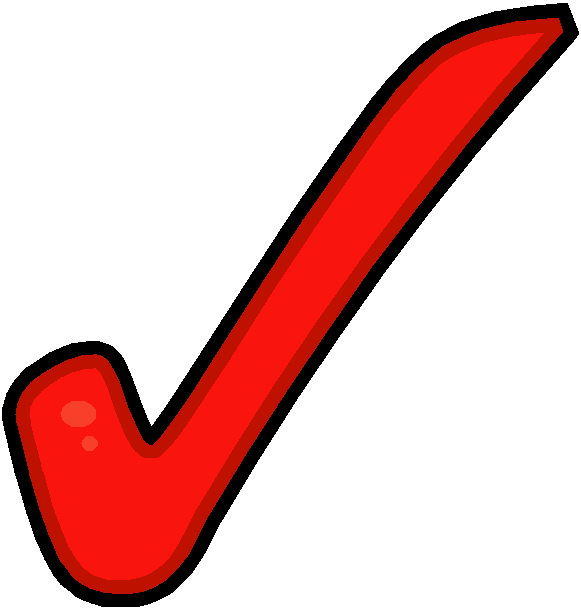 